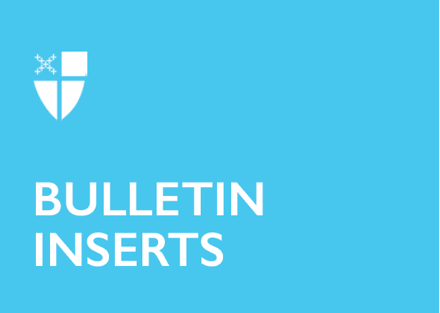 March 24, 2024 – Palm Sunday (B)Week 6: Life Transformed – The Way of Love in LentThe journey through Lent into Easter is a journey with Jesus. We are baptized into his life, self-giving, and death; then, we rise in hope to life transformed. This Lent, communities are invited to walk with Jesus in his Way of Love and into the experience of transformed life. Together, we will reflect anew on the loving actions of God as recounted in the Easter Vigil readings. Together, we will walk through the depths of salvation history into the fullness of redemption. Throughout Lent, come along with us as we explore Life Transformed: The Way of Love in Lent, produced by Hillary Raining and Jenifer Gamber. You can find resources mentioned below at iam.ec/lifetransformed or by scanning the QR code to the right.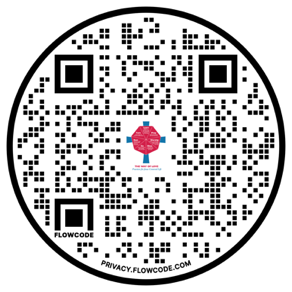 Sunday, March 24Today’s Practice: Watch the Rev. Dr. Hillary Raining’s video at iam.ec/lifetransformed for Week 6. The topic is based on the practice “Worship” and is titled, “The Gathering of God’s People”.Read: Zephaniah 3:12-20Monday, March 25Today’s Prompt: What can you Easter Day say “no” to so you can say “yes” to prayer, rest, and joy?Read: “Six days shall work be done, but the seventh day is a Sabbath of complete rest, a holy convocation; you shall do no work: it is a Sabbath to the Lord throughout your settlements.” – Leviticus 23:3March 24, 2024 – Palm Sunday (B)Week 6: Life Transformed – The Way of Love in LentThe journey through Lent into Easter is a journey with Jesus. We are baptized into his life, self-giving, and death; then, we rise in hope to life transformed. This Lent, communities are invited to walk with Jesus in his Way of Love and into the experience of transformed life. Together, we will reflect anew on the loving actions of God as recounted in the Easter Vigil readings. Together, we will walk through the depths of salvation history into the fullness of redemption. Throughout Lent, come along with us as we explore Life Transformed: The Way of Love in Lent, produced by Hillary Raining and Jenifer Gamber. You can find resources mentioned below at iam.ec/lifetransformed or by scanning the QR code to the right.Sunday, March 24Today’s Practice: Watch the Rev. Dr. Hillary Raining’s video at iam.ec/lifetransformed for Week 6. The topic is based on the practice “Worship” and is titled, “The Gathering of God’s People”.Read: Zephaniah 3:12-20Monday, March 25Today’s Prompt: What can you Easter Day say “no” to so you can say “yes” to prayer, rest, and joy?Read: “Six days shall work be done, but the seventh day is a Sabbath of complete rest, a holy convocation; you shall do no work: it is a Sabbath to the Lord throughout your settlements.” – Leviticus 23:3Tuesday, March 26Today’s Prompt: Slowly read this passage aloud. How does this passage speak to the world today?Read: Matthew 4:8-22Wednesday, March 27Today’s Prompt: Who can support you in living a Jesus-centered life?Read: “[God] has made us qualified to be ministers of a new covenant, not of letter but of spirit, for the letter kills, but the Spirit gives life.” – 2 Corinthians 3:6Thursday, March 28Today’s Prompt: How might you share what brings you great joy with others?Read: “We have gifts that differ according to the grace given to us: prophecy, in proportion to faith; ministry, in ministering; the teacher, in teaching; the encourager, in encouragement; the giver, in sincerity; the leader, in diligence; the compassionate, in cheerfulness.” – Romans 12:6-8Friday, March 29Today’s Prompt: How can you incorporate rest from technology today?Read: “Come to me, all you who are weary and are carrying heavy burdens, and I will give you rest.” – Matthew 11:28Saturday, March 30Today’s Prompt: How has this Way with God impacted your experience of God?Read: “Let the one who believes in me drink. As the scripture has said, ‘Out of the believer’s heart shall flow rivers of living water.’” – John 7:38Reflections from “Living the Way of Love” by Mary Bea Sullivan (Church Publishing, 2019). Used with permission. Quotations from the New Revised Standard Version Bible, copyright © 1989 the Division of Christian Education of the National Council of the Churches of Christ in the United States of America. Used by permission. All rights reserved.Tuesday, March 26Today’s Prompt: Slowly read this passage aloud. How does this passage speak to the world today?Read: Matthew 4:8-22Wednesday, March 27Today’s Prompt: Who can support you in living a Jesus-centered life?Read: “[God] has made us qualified to be ministers of a new covenant, not of letter but of spirit, for the letter kills, but the Spirit gives life.” – 2 Corinthians 3:6Thursday, March 28Today’s Prompt: How might you share what brings you great joy with others?Read: “We have gifts that differ according to the grace given to us: prophecy, in proportion to faith; ministry, in ministering; the teacher, in teaching; the encourager, in encouragement; the giver, in sincerity; the leader, in diligence; the compassionate, in cheerfulness.” – Romans 12:6-8Friday, March 29Today’s Prompt: How can you incorporate rest from technology today?Read: “Come to me, all you who are weary and are carrying heavy burdens, and I will give you rest.” – Matthew 11:28Saturday, March 30Today’s Prompt: How has this Way with God impacted your experience of God?Read: “Let the one who believes in me drink. As the scripture has said, ‘Out of the believer’s heart shall flow rivers of living water.’” – John 7:38Reflections from “Living the Way of Love” by Mary Bea Sullivan (Church Publishing, 2019). Used with permission. Quotations from the New Revised Standard Version Bible, copyright © 1989 the Division of Christian Education of the National Council of the Churches of Christ in the United States of America. Used by permission. All rights reserved.